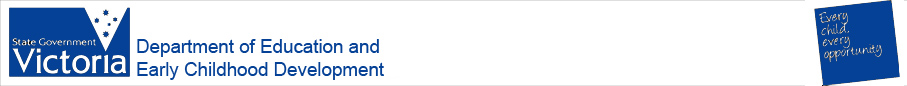 School Strategic Plan forLangwarrin Primary School Southern Metropolitan Region2012-2015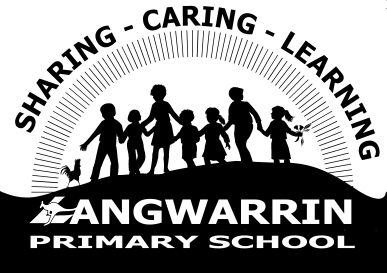 90 Warrandyte Road, Langwarrin. 3910Phone: 9789 7346  Fax: 9789 0544Email: langwarrin.ps@edumail.vic.gov.auSchool Reviewer:				Bronwyn van AmerongenSchool Profile.School Strategic Planner 2012- 2015: Indicative PlannerPedagogical teaching activities linked to new BER .Endorsement by School PrincipalSigned……………………………………….Name…Ann Maclachlan………………….Date……………………………………………Endorsement by School CouncilSigned……………………………………….Name…Damien Pepper…………………Date……………………………………………School Council President signs indicating that the School Strategic Plan has been endorsed by School CouncilEndorsement by Regional Network LeaderSigned……………………………………….Name…Dennis Pratt…………………….Date……………………………………………PurposeLangwarrin Primary School in partnership with its families will develop ‘Life Long Learners’.VISION for To provide a safe, positive and supportive learning environment, creating opportunities for individual students to develop into constructive members of the community.MOTTO:                                Great School, Great Community, Great Future!Langwarrin Primary has achieved a strong sense of purpose, optimism and community connectedness and it is reflected in our school’s motto ‘Great school, Great community, Great future’. The school aims for a warm, interactive and invitational environment, both inside and outside the buildings. We take pride in our commitment to the statement, “Every child every opportunity”.Effective strategies to support student learning have been the adoption of the PoLT and e5 methodology. Processes and Practices to work toward Level 4 and 5 of the Performance and Development Culture Accreditation have been supportive of sustained improvement and ongoing learning. In our commitment to and use of Learning Technologies we maintain a 1:4 computer hardware ratio by leasing new computers. We also have a staged leasing program of interactive whiteboards. All children have access to the latest programs and internet networks. All teaching staff have notebook computers and regularly participate in Professional Development to continue skill development. The eLearning policy and plan provides the school with future goals and strategies, while the facility upgrade will herald a new and exciting approach to multi-media cross the school.Langwarrin uses the ‘Effective Schools Model’ in the operations and to focus on teaching and learning, linking curriculum and assessment to student learning needs and building the capacity of staff for sustained improvement in student achievement. ValuesThe Langwarrin Junior School Council has developed values and written appropriate statements for those values.  They are adhered to by all the community – published on the website , through the newsletter and on posters around the school.Confidence Believe in yourself.Try something new even if you think it’s too hard.Stand in front of your school to speak.Don’t be afraid and ‘have a go’.Try with one hundred percent effort.ResilienceStand up for yourself, controlling your emotions when you are angry, sad or frustrated.Keep trying and don’t give up.Build a bridge and ‘get over it’.Show you can ignore things and don’t fight back.RespectTreat others the way you would like to be treated.Always be polite and courteous.Look after everyone.Take care of people’s things and look after them.ResponsibilityMake a promise and keep it.Look after your belongings at school.Don’t blame others for your actions.If you are given a job do it to the best of your ability.HonestyTell the truth.Be trustworthy and reliable.Own up if you’ve broken rules.TeamworkBe co operative.Work together to achieve the best you can.Get along with everyone.ToleranceHave patience and accept differences.Accept things that you can’t change or things you wish were different.You ‘put up’ with differences because you care for the person.PrideTry your best and celebrate your achievement.Take credit for what you do.Take care of your school environment.Feel special when you wear our Langwarrin uniform.Environmental ContextLangwarrin Primary School has an interesting history. The original school, Langwarrin North opened in1907 in the Methodist church building located on North Road. A new school was built in Warrandyte Road in 1913 with further buildings added as enrolments increased. The school was officially renamed Langwarrin in 1955 and was relocated to its current site further south on Warrandyte Road in 1970. The school is now situated on a large site in a semi rural area, on the fringe of the south-eastern growth corridor, between Frankston and Cranbourne, approximately forty five kilometres from Melbourne. The school is housed in three brick buildings, two of which are light timber construction (LTC), seven portable buildings (three purchased by School Council), a locally built multi-media facility and a recently built Art/Physical Education Complex under the BER funding program. In addition to classroom learning areas there is an art/technology room, ICT lab, multimedia facility, wellbeing room, stand-alone library/computer complex, small group teaching spaces, sick bay, administration and staff facilities, a canteen and store rooms. The multi-media facility accommodates performing arts and the after school care program and incorporates a functional stage providing access for indoor and outdoor performances. Our buildings have under gone an extensive up grade which will encourage an exciting review of pedagogy as we move to the future.All community members contribute to our attractive gardens, three adventure playgrounds, fitness track, extensive hard courts and a grassed oval area. The locally built and maintained ‘Farm and Barn’ is a wonderful addition to school programs. Our grounds link with the neighbouring secondary school Elisabeth Murdoch College and we share ownership of two facilities: the Langwarrin Basketball Complex and Performing Arts Centre. Langwarrin Primary was a part of the Frankston Network of Schools but there has been a restructure and we are now a member of the Central Peninsula Network. We have continued to be active participants of the ‘Langwarrin Township Committee’ and are part of the ‘International School to School Experience’ (ISSE) program, which resulted in Langwarrin developing a Sister School relationship with a KL school and piloting our own ‘International School Exchange Program’ (ISEP) along similar lines.The majority of the students are drawn from the local neighbourhood, with a notable proportion coming from surrounding suburbs. Our Prep students enrol from over 20 Pre-school and Child Care Centres within the surrounding district. Enrolments have steadily increased to 484 at the 2011 census. Curriculum is organised according to the requirements of VELS and an integrated approach is undertaken at the school. The staff, diverse in terms of experience and gender representation, is enthusiastic and committed to teaching and learning and the wellbeing of all school community members. The staffing profile includes the Principal, a Deputy Principal and an Assistant Principal (acting position for 2007/2008 and appointed 2009/2010), 28.6 full time teachers (including two leading teachers, two acting leading teachers) and three 0.6 classroom teachers who share in two grades. Specialist teachers provide Visual Arts, Physical Education and Performing Arts and Multi-Media. Five integration aides support the 22 funded students enrolled under the program for students with disabilities. Additional support is provided from a psychologist, three visiting teachers and a speech pathologist who visit weekly. The office is staffed by a full time business manager and two full time administration assistants. Recently a school maintenance/groundsman was also employed.Class sizes have been kept low where possible to support the individual learning needs of all students. The majority of grades have been structured in straight year levels – community preference. Classes are organized into two sub-schools, junior school (P-2) and senior school (3-6). Each sub-school has its own leadership team and is divided into learning units; the junior school comprises of learning units 1 and 2 and the senior school, learning units 3 and 4. A Leading Teacher or Acting Leading Teacher coordinates each learning unit. ‘Quality in Schools’ program tools are utilised to streamline administrative and classroom organisation. Staff work productively in teams and are currently in five cross-school Professional Learning Teams (PLT’s): Student Learning, Pathways and Transitions, Engagement and Wellbeing, eLearning and e5.Parents support the school in a number of ways including an active School Council and a very strong Parents and Friends Association (PFA). Learning is seen as a partnership between the school and the home.School Council will continue to follow priorities as determined in the School’s comprehensive Buildings and Grounds Master Plan.Strategic IntentStrategic IntentStrategic IntentStrategic IntentGoalsTargetsKey Improvement StrategiesStudent Learning To improve student learning outcomes in Numeracy and Literacy across the school.The percentage of students above expected standards against the VELS (A & B) will increase from an average of 13% in 2010 to 20% in 2015.Build capacity of leadership to lead improvement in teaching and learning across the school.Enhance teacher practice through the development of an agreed school-wide pedagogy.Student Engagement and WellbeingTo ensure students feel safe, happy and stimulated and enable them to take responsibility for their own learning.To reduce average student absence to below the State Benchmark [2010 LPS: 14.8, State: 13.9] between 2012 and 2015.Student Motivation as measured by the ATS, PO, SO Surveys to increase from the second quartile in 2011 to the third quartile or over by 2015Promote improved levels of student attendance through the implementation of strategies and programs that target levels of absence and late coming.Develop meta-cognition as a step towards personalising learning and increasing student engagement across the school.Strengthen the capacity of teachers to differentiate curriculum in order to move towards personalised learning.Student Pathways and TransitionsTo strengthen the student learning journey into, through and from the school.The proportion of parents reporting satisfaction with the preschool-to-school transition and orientation program to continue to be above the State Benchmark [2010 LPS: 6.20, State: 5.81] between 2012 and 2015.The proportion of staff reporting satisfaction with Professional Interaction and Curriculum improve from the second quartile in 2010 to the third quartile or above by 2015.Enhance transition processes and programs to ensure the transition process is a positive experience for all involved and supports students in their continued learning.Improve levels of professional communication throughout the school, particularly between units.Key Improvement Strategies(KIS across the three student outcomes areas)ActionsAchievement Milestones(Changes in practice and behaviours)Student LearningEmbed a culture of ambition and high expectations of learning outcomes among students, staff and parents.Build capacity of leadership to lead improvement in teaching and learning across the school.Enhance teacher practice through the development of an agreed school-wide pedagogyYear 1Review of Timetable to cater for Literacy and Numeracy BlocksReview team leadership –composition, roles, responsibilities – and establish Professional Learning Teams with focus on teacher assessment practices and data analysis, curriculum, eLearning and pedagogyPLT’s to conduct  PD with all staffPLT’s to conduct  Professional Discussions with all staffData analysis by all staff as whole school, units and levelsInvestigate tracking systems / (SMaRT /Wannik) that ensure monitoring of studentsAudit of individual & Targeted PD requirements via Feb/Mar Performance reviewsSupport staff in further development of  the e5 Instructional  modelReview co-curricular program to ensure that core areas are not being compromisedReview assessment and moderation of assessment to ensure accuracy and consistencyDevelop Literacy team to undertake a Major Program Evaluation Audit of Literacy ProgramPolicy revueDevelop program statement specific to area including Whole School Pedagogy policyReview program intentConduct resource auditReview assessment and reporting related to areaEvaluate current : writing , spelling, and comprehension programs & practicesReview current support /Intervention programs throughout the schoolInvestigate student peer mentoringDevelop Numeracy team to undertake a Major Program Evaluation Audit of Numeracy ProgramPolicy revueDevelop program statement specific to area including Whole School Pedagogy policyReview program intentConduct resource auditReview assessment and reporting related to areaReview current support /Intervention programs throughout the schoolStrengthen the use of data and analysing of data in the area of Mathematics.Strengthen organisational capacity and structures to coach staff in best practice using team teaching, instructional rounds, modelling and mentoring.Include instructional leadership within the roles of Principal class officersInvolve staff in the development of a School Wide Policy on Pedagogy Use e5 as basis for staff discussion of teaching and learning approaches focused of improving teacher practice Provide teachers with professional development in Differentiated Curriculum, Maths 300, Personalised Learning, Meta Cognitive Learning, Learning in Open Spaces and best learning / teaching practices.Time table adjustments to continue toembed Early Years Literacy and Numeracyrecommendations and practicesProfessional Learning Teams established andmeeting regularly with discussion focused onpedagogical issues; with peer feedback sessions established.Maintain a focus on moderation of results in level areasDevelop a clear assessment schedule from P-6School Council approval of ‘Major Evaluation of Literacy at LPS’ ReportSupport of Literacy TeamFocus on Expressive and Receptive language in EarlyYearsEvidence of Literacy Block in Work Programs andclassroom practice.Staff trialling new understandings of VELSassessment approaches in classroomsEach team planning session having a link tostudent performance dataSchool Council approval of ‘Major Evaluation of Numeracy’ at LPS ReportSupport of Numeracy TeamEvidence of Numeracy Block in Work Programs andclassroom practice.Staff trialling new understandings of VELSassessment approaches in classroomsEach team planning session having a link tostudent performance data_ Curriculum level planning documents and classroomdelivery to reflect an agreed approach to the teachingof numeracy and literacyMeeting structure and time release for leadership team to work closely with Learning UnitsStaff demonstrating involvement in ‘coaching’ programEstablished timeline for Instructional Rounds within LPSEvidence of the e5 Instructional Model in unit planners with an emphasis on engagement and evaluationEvidence (Work Programs ) of the DifferentiatedCurriculum ideas being trialled in classrooms.Evidence of Personalised Learning strategies being trialled in classroomsEvidence of Professional Development in Meta Cognitive Learning Evidence of Professional Development in Open Spaces LearningStudent LearningEmbed a culture of ambition and high expectations of learning outcomes among students, staff and parents.Build capacity of leadership to lead improvement in teaching and learning across the school.Enhance teacher practice through the development of an agreed school-wide pedagogyYear 2Student LearningEmbed a culture of ambition and high expectations of learning outcomes among students, staff and parents.Build capacity of leadership to lead improvement in teaching and learning across the school.Enhance teacher practice through the development of an agreed school-wide pedagogyYear 3Student LearningEmbed a culture of ambition and high expectations of learning outcomes among students, staff and parents.Build capacity of leadership to lead improvement in teaching and learning across the school.Enhance teacher practice through the development of an agreed school-wide pedagogyYear 4Student Engagement and WellbeingPromote improved levels of student attendance through the implementation of strategies and programs that target levels of absence and late coming.Develop meta-cognition as a step towards personalising learning and increasing student engagement across the school.Strengthen the capacity of teachers to differentiate curriculum in order to move towards personalised learning.Year 1Continue to provide a safe, nurturing environment.Develop initiatives which give students an increased input into managing and monitoring their own learning.Continue to embed the school values into all facets of the school.Conduct staff professional development to focus discussions on student engagement in theirlearningInclude students in a three-way conversation at Parent/Teacher interviews.Professional Development – The Enquiry ProcessInvestigate the Smart Tracking ProgramStaff development sessions built around e5with strong focus on engagement andevaluation, and linking to teaching andlearning practiceStaff development sessions on ‘Differentiated Curriculum’Review student opinion data trends related tostudent engagement and conduct issuesforums with student groupsReview parent opinion data trends related tostudent engagement and conduct issuesforums with parentsEach year level to develop and pilot anICT project enhancing the use and applicationof ICT in the classroomImproved level of student attendanceAll year level planning documents to include strategies to provide student input in their learningSchool Values displayed around schoolValues program = values presented at each assembly and in newslettersDocumentation of Increased student  involvement in their own learning.Students involved in Parent/Teacher interview in Senior SchoolInitial investigation of the capacities of the SmartTracking ProgramProfessional Development Whole School Overview detailing all activities Collate issues from student and parent forumsTeaching units demonstrating extended ICTuse in their classroomsStudent Engagement and WellbeingPromote improved levels of student attendance through the implementation of strategies and programs that target levels of absence and late coming.Develop meta-cognition as a step towards personalising learning and increasing student engagement across the school.Strengthen the capacity of teachers to differentiate curriculum in order to move towards personalised learning.Year 2Student Engagement and WellbeingPromote improved levels of student attendance through the implementation of strategies and programs that target levels of absence and late coming.Develop meta-cognition as a step towards personalising learning and increasing student engagement across the school.Strengthen the capacity of teachers to differentiate curriculum in order to move towards personalised learning.Year 3Student Engagement and WellbeingPromote improved levels of student attendance through the implementation of strategies and programs that target levels of absence and late coming.Develop meta-cognition as a step towards personalising learning and increasing student engagement across the school.Strengthen the capacity of teachers to differentiate curriculum in order to move towards personalised learning.Year 4Student Pathways and TransitionsEnhance transition processes and programs to ensure the transition process is a positive experience for all involved and supports students in their continued learning.Improve levels of professional communication throughout the school, particularly between units.Year 1Review of existing programs (surveys).Encourage continued links between our Yr 6s and Mt Erin/EMC Yr 7sInvestigate Wannik student mapping toolReview processes involved in entry & exit of studentsduring the year – all grades.Continued participation in the Mulberry Hill Kinder/PrepTransition ClusterTeachers to receive further Professional Development in the use of the Ultranet.Analysis of student perceptions =Buddy programsEstablish Professional Learning Team (PLT)with focus on student transition – staff/teammeeting sessions, curriculum day focus,parent & student forums_ Review the current processes for studenttransition into, through and out of the school_ Visit other schools to see transition programs,visit local pre-schools and secondary schoolsto strengthen networks and discuss transitionissues_ Revise current school entry program anddevelop and implement pilot pre-school toprep transition programIntroduce a student mapping program to record academic and social progress.Restructure unit meetings to focus on student learning.Develop a closer and more effective relationship with Elisabeth Murdoch CollegeCollective responsibility by all areas to understand theproblems at each key point.Continued participation in the Mulberry HillKinder/Prep Transition ClusterUse student self evaluations as a guideUtilise local pre-school staff as a resource.Invite ex-students to talk at Graduation.Actively involved in Mt Erin/ EMC 5/7 & 6/7 transition opportunities.Visit other schools at various levels when possible.Critical movement points in VELS recognised and catered for in planning.Checklists for students enrolled and transferred during the school year. Re. files, details, medicines, ICT,library, reports, etcUse Yr 6 / Prep Orientation Day in December 2010 to run our Cultural Awareness Day. This will allowchildren to move around the school visiting next year’s room & teachers. Prep Teachers will have their new Preps in for the morning.Networks between school and local preschoolsand secondary schools established_ Pre-school to prep transition programimplemented for all incoming prep studentsStudent Pathways and TransitionsEnhance transition processes and programs to ensure the transition process is a positive experience for all involved and supports students in their continued learning.Improve levels of professional communication throughout the school, particularly between units.Year 2Student Pathways and TransitionsEnhance transition processes and programs to ensure the transition process is a positive experience for all involved and supports students in their continued learning.Improve levels of professional communication throughout the school, particularly between units.Year 3Student Pathways and TransitionsEnhance transition processes and programs to ensure the transition process is a positive experience for all involved and supports students in their continued learning.Improve levels of professional communication throughout the school, particularly between units.Year 4